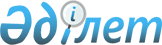 Об определении начала, продолжительности и каникулярных периодов 2018 - 2019 учебного года в организациях среднего образованияПриказ Министра образования и науки Республики Казахстан от 5 июля 2018 года № 322. Зарегистрирован в Министерстве юстиции Республики Казахстан 27 июля 2018 года № 17240
      В соответствии с подпунктом 14) статьи 5 Закона Республики Казахстан от 27 июля 2007 года "Об образовании" и Государственным общеобязательным стандартом среднего образования Республики Казахстан (начального, основного среднего, общего среднего образования), утвержденным постановлением Правительства Республики Казахстан от 23 августа 2012 года № 1080, ПРИКАЗЫВАЮ:
      1. Определить следующие сроки начала, продолжительности и каникулярных периодов 2018 - 2019 учебного года в организациях среднего образования независимо от форм собственности и ведомственной подчиненности:
      1) начало 2018 - 2019 учебного года - 1 сентября 2018 года;
      2) продолжительность учебного года в предшкольных классах – 32 учебные недели, в 1 классах – 33 учебные недели, во 2-11 (12) классах – 34 учебные недели. Занятия, выпавшие на праздничные дни, переносятся на следующие дни с учетом интеграции содержания учебных программ за счет часов, отведенных на повторение;
      3) каникулярные периоды в течение учебного года:
      в 1-11 (12) классах: осенние – 7 дней (с 29 октября по 4 ноября 2018 года включительно), зимние – 10 дней (с 31 декабря 2018 года по 9 января 2019 года включительно), весенние – 13 дней (с 21 марта по 2 апреля 2019 года включительно);
      в предшкольных классах: осенние – 7 дней (с 29 октября по 4 ноября 2018 года включительно), зимние – 14 дней (с 27 декабря 2018 года по 9 января 2019 года включительно), весенние – 15 дней (с 21 марта по 4 апреля 2019 года включительно);
      в предшкольных и 1 классах: дополнительные каникулы – 7 дней (с 4 по 10 февраля 2019 года включительно).
      2. Департаменту дошкольного и среднего образования Министерства образования и науки Республики Казахстан (Каринова Ш.Т.) в установленном законодательством Республики Казахстан порядке обеспечить:
      1) государственную регистрацию настоящего приказа в Министерстве юстиции Республики Казахстан;
      2) в течение десяти календарных дней со дня государственной регистрации настоящего приказа направление его копии в бумажном и электронном виде на казахском и русском языках в Республиканское государственное предприятие на праве хозяйственного ведения "Республиканский центр правовой информации" для официального опубликования и включения в Эталонный контрольный банк нормативных правовых актов Республики Казахстан;
      3) размещение настоящего приказа на интернет-ресурсе Министерства образования и науки Республики Казахстан после его официального опубликования;
      4) в течение десяти рабочих дней после государственной регистрации настоящего приказа представление в Департамент юридической службы и международного сотрудничества Министерства образования и науки Республики Казахстан сведений об исполнении мероприятий, предусмотренных подпунктами 1), 2) и 3) настоящего пункта.
      3. Контроль за исполнением настоящего приказа возложить на вице-министра образования и науки Республики Казахстан Аймагамбетова А.К.
      4. Настоящий приказ вводится в действие по истечении десяти календарных дней после дня его первого официального опубликования.
					© 2012. РГП на ПХВ Республиканский центр правовой информации Министерства юстиции Республики Казахстан
				
      Министр образования и науки
Республики Казахстан 

Е. Сагадиев
